Итоги работы апробационной площадки МАОУ СОШ №12 г. Березники Пермского края«Разработка средств оценивания и формирования логических познавательных  УУД в 8 классах общеобразовательной школы»Образовательный результат: умение создавать умозаключение индуктивного типа на основе посылок, следующих из текста.Авторы: Скопина Ольга Валерьевна - заместитель директора по УРБаяндина Елена Степановна - учитель информатикиГамоля Галина Анатольевна – учитель географииИтоги апробацииВ период с апреля по май 2018 года было проведено  контрольное мероприятие. Цель: проверить умение формулировать умозаключение индуктивного типа на основе посылок, следующих из текста.Были составлены задания по информатике и географии. Учащиеся читали предложенный текст и согласно схеме индуктивного типа формулировали и записывали сначала посылки, затем определяли класс объектов или явлений, на основе которых составляли умозаключение.Экспертной группой были разработаны критерии оценивания контрольного мероприятия. В апробации приняли участие учащиеся 8а,б классов общеобразовательной школы №12. Мероприятие проходило в виде образовательной игры «Игры разума».Результаты апробации показали, что 50% учащихся справились с заданиями контрольного мероприятия с максимальным баллом (8 баллов). 15% учащихся не смогли сформулировать посылки в соответствии с предложенным текстом. У 10% учащихся возникли затруднения при формулировании определения класса предметов или явлений. 20% учащихся не смогли оформить умозаключение в соответствии с логической схемой, а 5% учащихся не уложились во времени.Таким образом, апробация контрольных материалов показала, что необходимо продолжить обучение школьников 8 классов формулировать умозаключение на основе текста.С этой целью разработать внеурочный кратковременный курс  по данной проблеме.ПриложенияКОНТРОЛЬНОЕ МЕРОПРИЯТИЕДата проведения _______________________________      Класс  _______________________________Фамилия, Имя  _________________________________________________________________________Учебная дисциплина: информатика.Форма выполнения задания: индивидуальная Время выполнения: 15  минутКоличество заданий: 1Описание задания: сформулируйте и запишите умозаключение индуктивного типа на основе посылок, следующих из текста.Инструкция: Прочитай текст.Рассмотри предложенную схему  высказывания.Согласно схеме, подумай и запиши посылки, следующее из содержания текста.Сформулируй и запиши умозаключение индуктивного типа, следующее из содержания данных посылок по логической схеме.Схема:S1        суть           PS2        суть           PS3        суть           PSn        суть           PS1 ... Sn – составляют класс К.         Умозаключение:       Элементы класса К   суть     Р ______________________________________________________________________________Например,                                     S                       PПосылка 1.  Швеция имеет парламент. Посылка 2. Норвегия имеет парламент. Посылка 3. Финляндия имеет парламент.                       S1 ... Sn                                             КШвеция, Норвегия, Финляндия – страны полуострова Скандинавия.                                                      К                                                   P  Умозаключение: Страны полуострова Скандинавия имеют парламент.Текст к заданиюКрупным шагом в истории компьютерной техники, стало изобретение транзистора в 1947 году. Они стали заменой хрупким и энергоёмким лампам. О компьютерах на транзисторах обычно говорят как о «втором поколении», которое доминировало в 1950-х и начале 1960-х. Первой ЭВМ, в которой частично использовались транзисторы вместо электронных ламп, была машина SEAC, созданная в 1951 году.Первая бортовая ЭВМ для установки на межконтинентальной ракете – «Атлас» – была введена в эксплуатацию в США в 1955 году. В машине использовалось 20 тысяч транзисторов и диодов. В Советском Союзе первые безламповые машины «Сетунь», «Раздан» и «Раздан-2» были созданы в 1959-1961 годах. В 60-х годах советские конструкторы разработали около 30 моделей транзисторных компьютеров, большинство которых стали выпускаться серийно. Наиболее мощный из них – «Минск-32» выполнял 65 тысяч операций в секунду. Появились целые семейства машин: «Урал», «Минск», БЭСМ. ВЫПОЛНЕНИЕ ЗАДАНИЯ                                          S                                                       PПосылка 1 __________________________________________________________________Посылка 2 __________________________________________________________________Посылка 3 __________________________________________________________________Посылка 4 __________________________________________________________________Посылка 5 __________________________________________________________________Посылка 6 __________________________________________________________________Посылка 7 __________________________________________________________________Посылка 8 __________________________________________________________________Посылка 9 __________________________________________________________________                                        S1 ... Sn                                                     К________________________________________________________________________________________________________________________________________________________________________________________________________________________________________________________________________________________________________________                                              К                                                       P  Умозаключение: _____________________________________________________________________________________________________________________________________________________________________________________________________________________________________________________________________________________________________________КОНТРОЛЬНОЕ МЕРОПРИЯТИЕДата проведения _______________________________      Класс  _______________________________Фамилия, Имя  _________________________________________________________________________Учебная дисциплина: географияФорма выполнения задания: индивидуальная Время выполнения: 15  минутКоличество заданий: 1Описание задания: сформулируйте и запишите умозаключение индуктивного типа на основе посылок, следующих из текста.Инструкция: Прочитай текст.Рассмотри предложенную схему  высказывания.Согласно схеме, подумай и запиши посылки, следующее из содержания текста.Сформулируй и запиши умозаключение индуктивного типа, следующее из содержания данных посылок по логической схеме.Схема:S1        суть           PS2        суть           PS3        суть           PSn        суть           PS1 ... Sn – составляют класс К.         Умозаключение:       Элементы класса К   суть     Р ______________________________________________________________________________Например,                                     S                       PПосылка 1.  Швеция имеет парламент. Посылка 2. Норвегия имеет парламент. Посылка 3. Финляндия имеет парламент.                       S1 ... Sn                                             КШвеция, Норвегия, Финляндия – страны полуострова Скандинавия.                                                      К                                                   P  Умозаключение: Страны полуострова Скандинавия имеют парламент.Текст к заданию. «Реки России»Океанические бассейны практически не оказывают влияния на характер впадающих в них рек. Решающую роль в их характеристиках играют особенности рельефа и климата тех местностей, по которым они протекают. С гор стремительно сбегают горные реки: Кубань, Терек, Зея, Бурея, Кума, Анадырь и другие. Влияние климата на реки проявляется через источники питания: дождевое, снеговое, грунтовое (подземное), ледниковое, смешанное. В нашей стране большая часть рек имеет смешанное питание: снеговое, дождевое и грунтовое или дождевое и грунтовое. Но все – таки в целом явно преобладает снеговое питание, хотя в горных районах встречаются реки с преимущественно ледниковым питанием. ВЫПОЛНЕНИЕ ЗАДАНИЯ                                          S                                                       PПосылка 1 __________________________________________________________________Посылка 2 __________________________________________________________________Посылка 3 __________________________________________________________________Посылка 4 __________________________________________________________________Посылка 5 __________________________________________________________________Посылка 6 __________________________________________________________________Посылка 7 __________________________________________________________________Посылка 8 __________________________________________________________________Посылка 9 __________________________________________________________________                                        S1 ... Sn                                                     К________________________________________________________________________________________________________________________________________________________________________________________________________________________________________________________________________________________________________________                                              К                                                       P  Умозаключение: _____________________________________________________________________________________________________________________________________________________________________________________________________________________________________________________________________________________________________________Критерии оценивания Фамилия Имя ______________________________________________________________Примеры выполнения заданий учащимися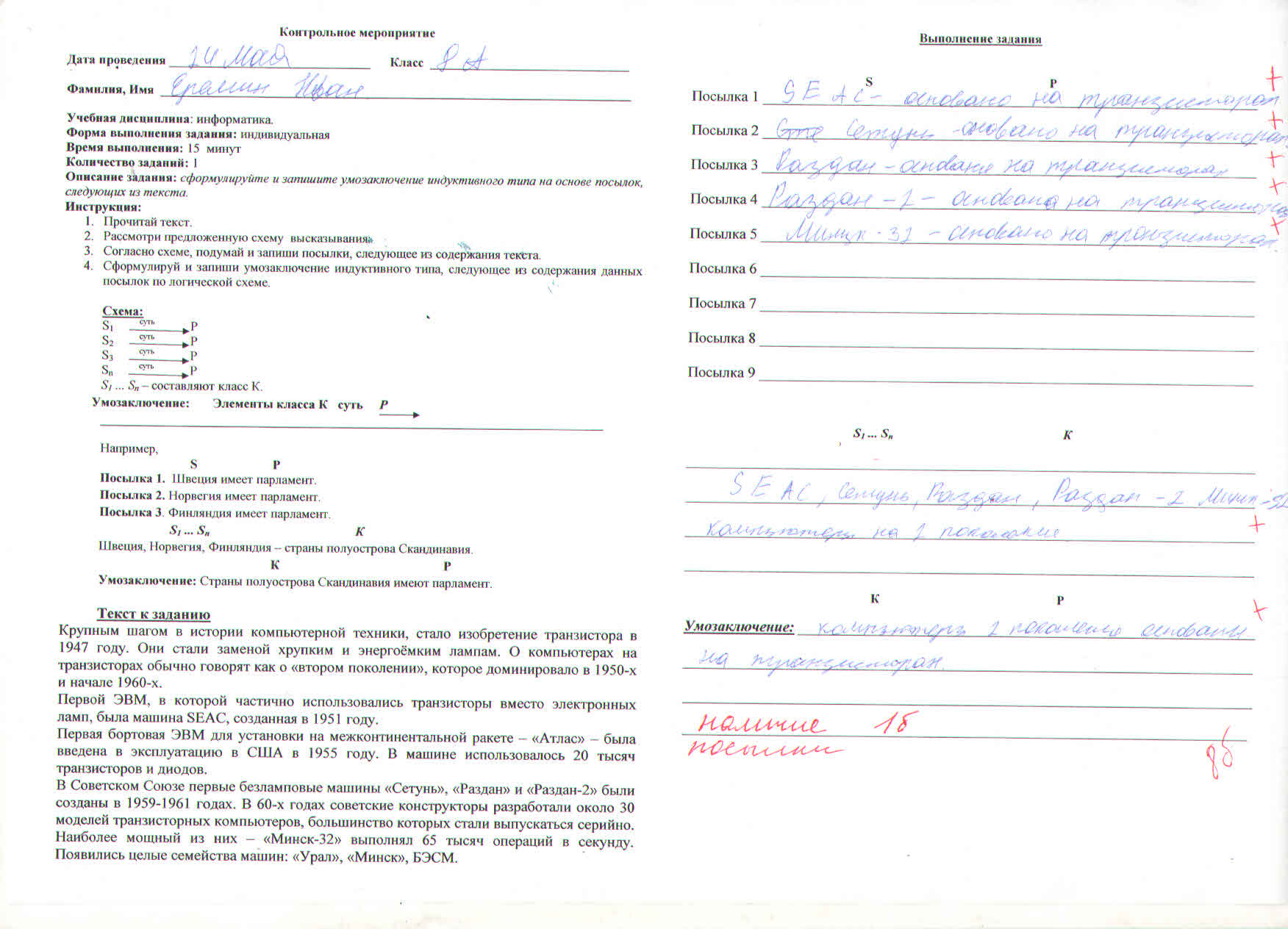 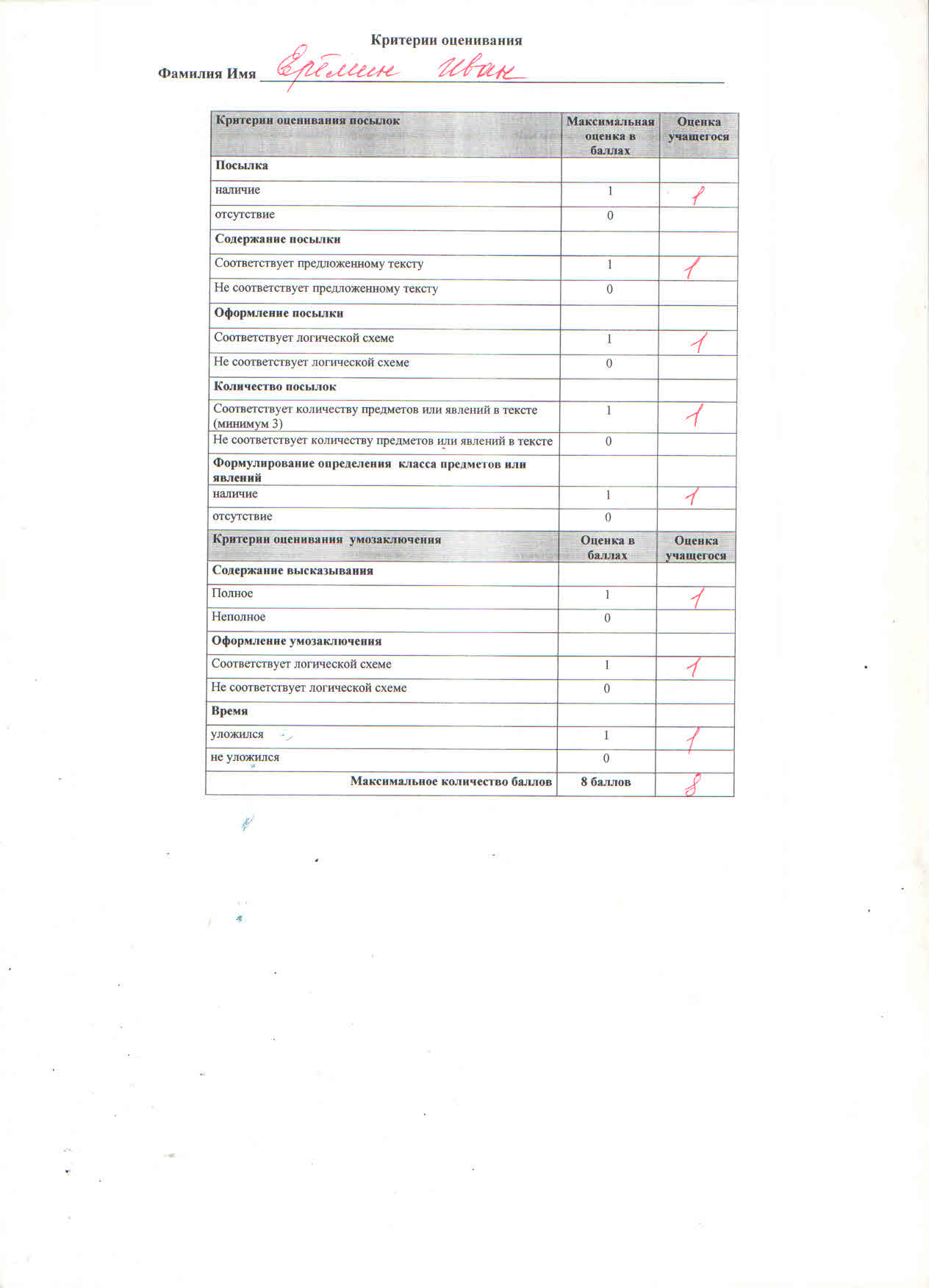 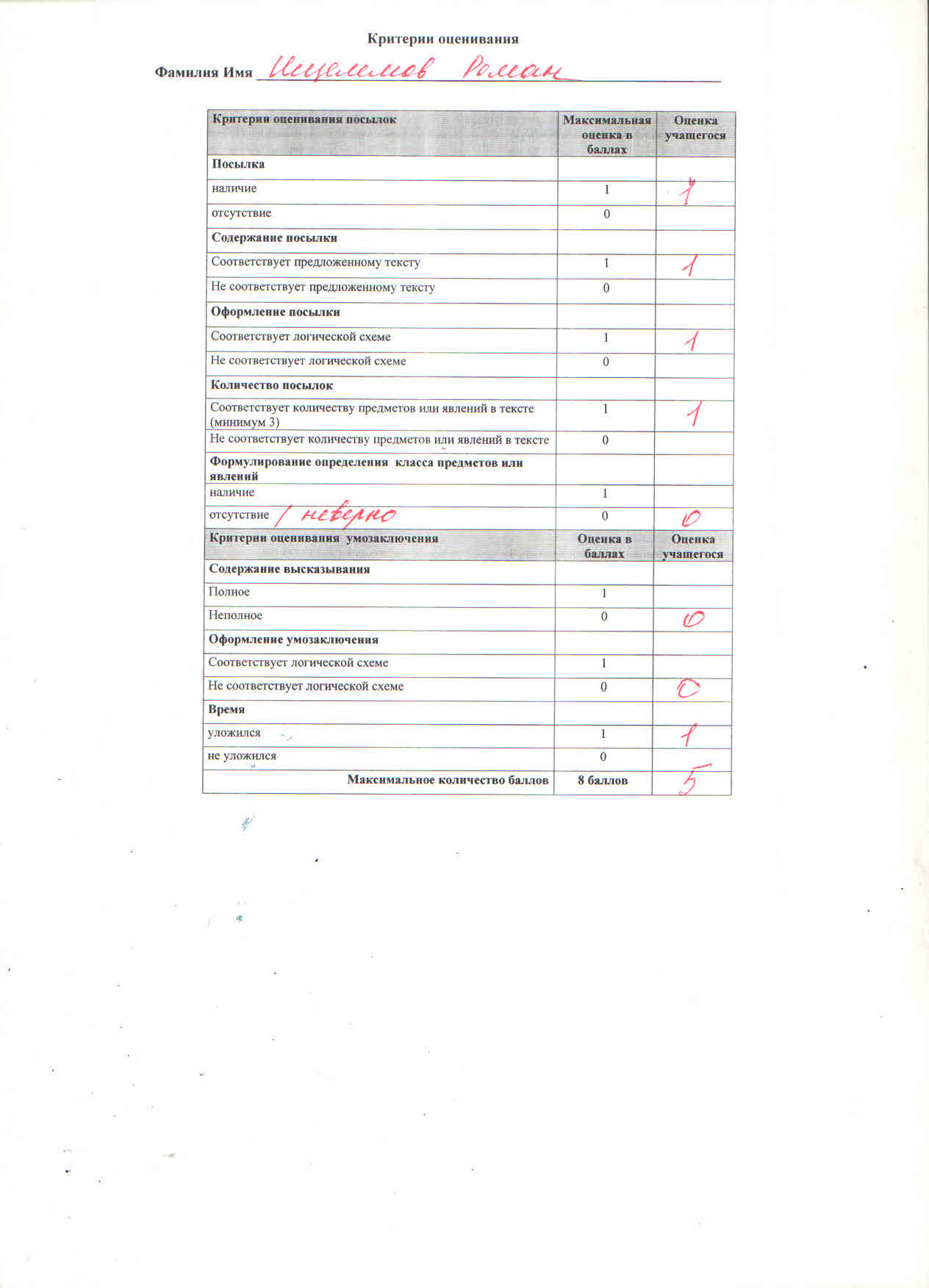 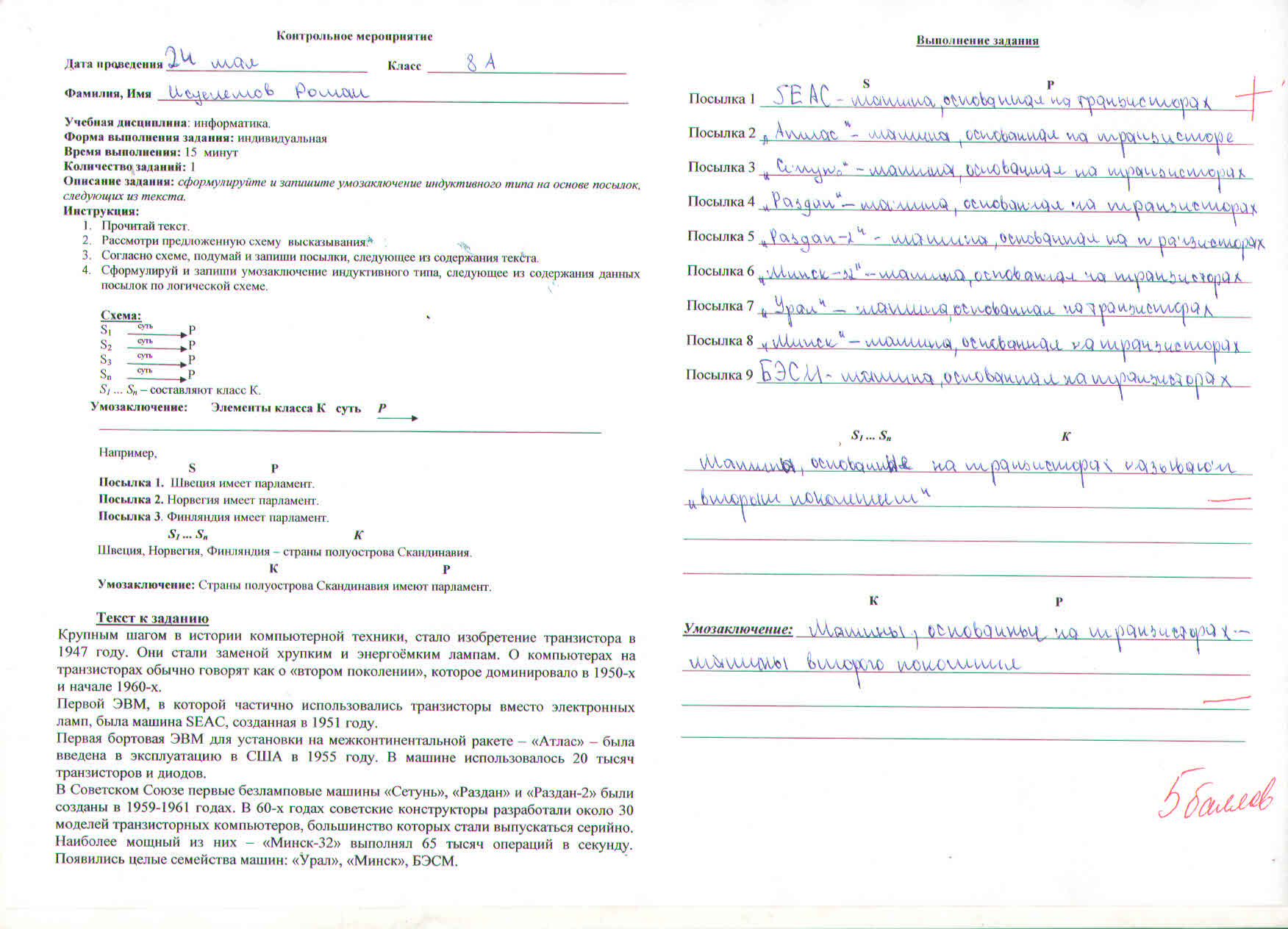 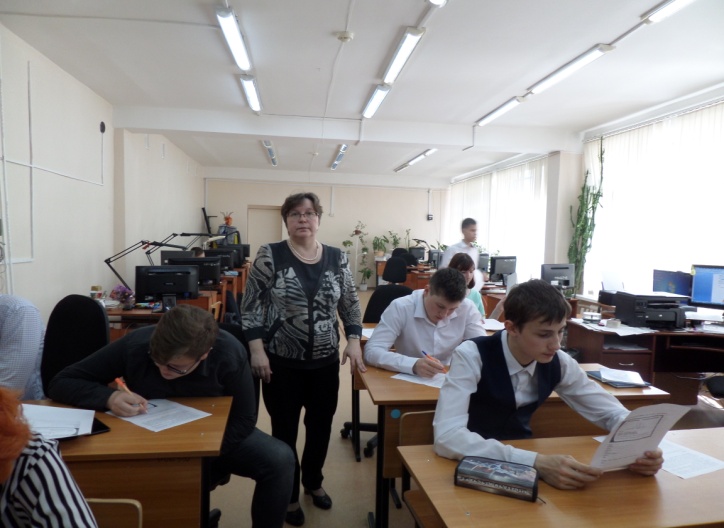 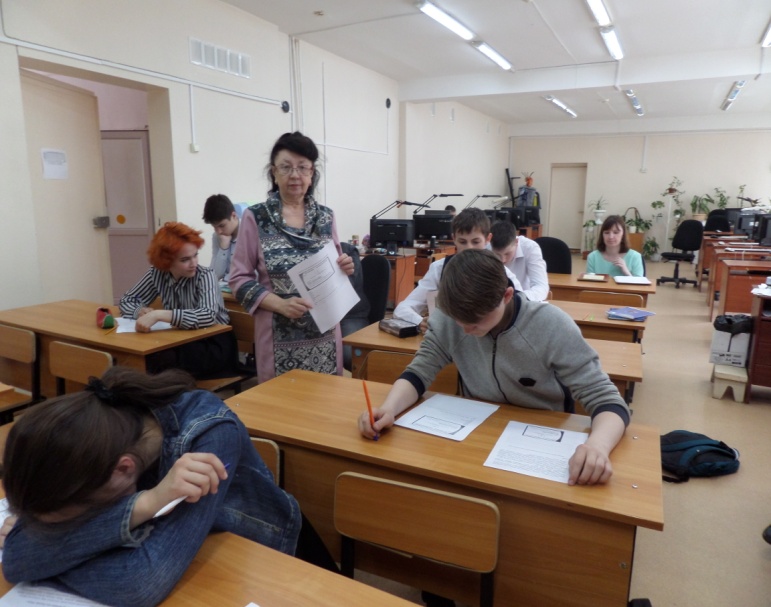 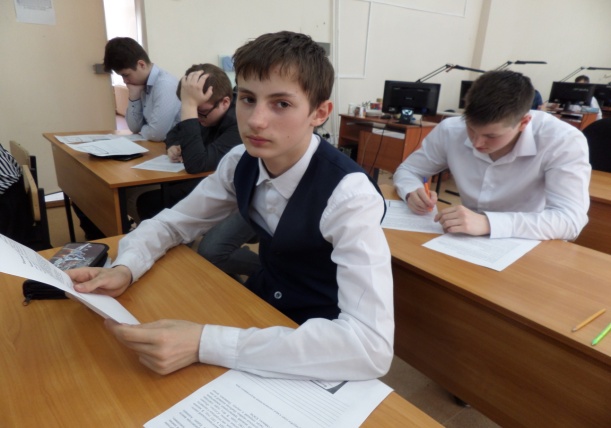 Критерии оценивания посылокМаксимальная оценка в баллахОценка учащегосяПосылканаличие1отсутствие0Содержание посылкиСоответствует предложенному тексту1Не соответствует предложенному тексту0Оформление посылкиСоответствует логической схеме 1Не соответствует логической схеме 0Количество посылокСоответствует количеству предметов или явлений в тексте (минимум 3)1Не соответствует количеству предметов или явлений в тексте0Формулирование определения  класса предметов или явленийналичие1отсутствие0Критерии оценивания  умозаключения Оценка в баллахОценка учащегосяСодержание высказывания Полное 1Неполное 0Оформление умозаключенияСоответствует логической схеме 1Не соответствует логической схеме 0Время  уложился 1не уложился 0Максимальное количество баллов8 баллов